Конкурсное задание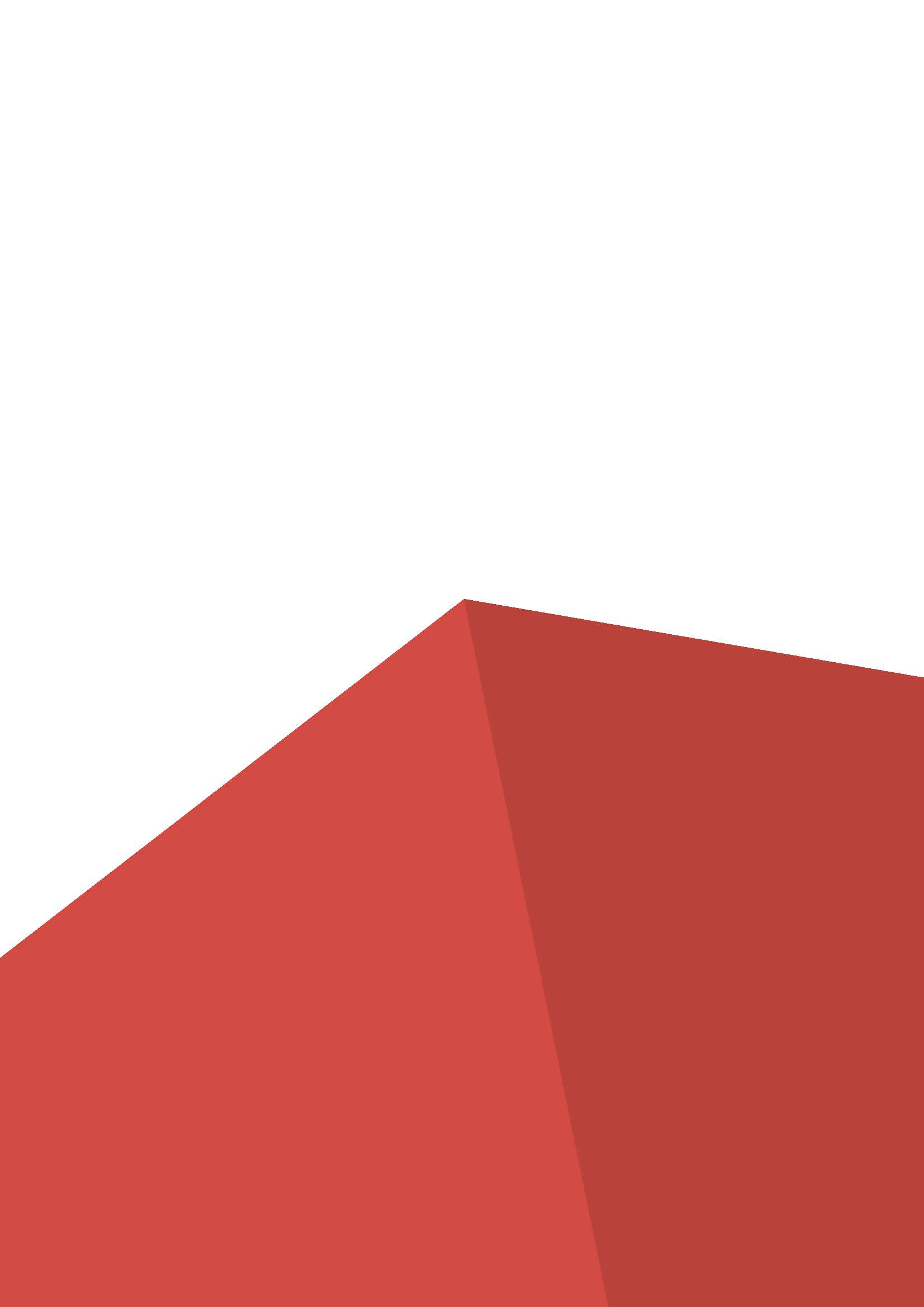 «ВИДЕОПРОИЗВОДСТВО»2020Конкурсное задание для возрастной группы 14+Компетенция «Видеопроизводство»Главный эксперт: Афанасьева Вера Николаевна педагог ДО, к/т 89246649619Возрастная категория: 14-16 лет (примечание: на момент участия в региональном этапе чемпионата до 31.08.2021 г.участнику не должно быть 17 лет).Дата проведения: 07-08 декабря 2020 г.Формат проведения: дистанционно (оффлайн) с использованием платформы ZOOM.Время проведения: 10:00 час.Форма участия в конкурсе: индивидуальная.Количество часов на выполнение задания: 14 часВзнос: 50 рб. Перевод на моббанк АЭБ(Вера Николаевна А.)При себе иметь (обязательно):-сотовый телефон;-ноутбук (любой установленный видеоредактор).Содержанием конкурсного задания является работа по созданию фильма «портрет», с продолжительностью до 5 минут. Время и детали конкурсного задания в зависимости от конкурсных условий могут быть изменены членами жюри. Окончательные аспекты критериев оценки уточняются членами жюри,оценка производится как в отношении модулей,так и в отношении процесса выполнения конкурсной работы. Конкурсное задание включает в себя следующие разделы:Формы участия в конкурсеЗадание для конкурсаМодули задания и необходимое времяКритерии оценкиНеобходимые приложенияКоличество часов на выполнение задания: 14 ч.1. ФОРМЫ УЧАСТИЯ В КОНКУРСЕИндивидуальный конкурс.2. ЗАДАНИЕ ДЛЯ КОНКУРСАСодержанием конкурсного задания являются презентация идеи в форме Питчинга документального фильма - портрет. Создание фильма - портрет. И создание трейлера к фильму - портрет. Конкурсное задание имеет несколько модулей.Построение сюжета основывается на деятельности героя. Интервью помогает раскрыть характер героя и его дело. Закадровый дикторский текст не допускается.  Продолжительность от 3 до 5 минут. Следовать критериям оценки. Название фильма автор определяет самостоятельно. Герои для съемки предоставляются организаторами и компатриотами участников. Выбор героя по жеребьевке. Конкурс включает в себя все этапы создания фильма:  ПитчингСъемочный периодМонтажно-тонировочный периодЦветокоррекцияСоздание титровРабота со звукомСоздание трейлераОценка производится как в отношении работы модулей, так и в отношении процесса выполнения конкурсной работы. Если участник конкурса не выполняет требования техники безопасности, подвергает опасности себя или других конкурсантов, и если его действия привели к порче оборудования то такой участник может быть отстранен от конкурса или наложены штрафные баллы за модули: Съемочный период, Монтажно-тонировочный период .3. МОДУЛИ ЗАДАНИЯ И НЕОБХОДИМОЕ ВРЕМЯМодули и время сведены в таблице 1 Таблица 1.В расчет времени на выполнение заданий не входит время на общие технические перерывы, обед и переезд до съемочной площадки.Задание 1. Создание документального фильма - портрет.Раздел А.Питчинг.Задача: придумать фильм, зафиксировать свой замысел в форме заявки и экспликации, и, в формате питчинга, передать идею и художественное решение будущего фильма судейской комиссии (из состава независимых экспертов). Весь необходимый для этого материал собирается во время знакомства с героем (С-1).Состав судейской комиссии (роли и задачи):Режиссер - задает общую концепцию всех фильмов, ставит индивидуальные задачи.Продюсер - выявляет актуальность и востребованность выбранной идеи фильма и способов ее воплощенияОператор - выявляет соответствие визуальных решений идее фильма.Модератор - отвечает за процесс судейства в соответствие со стандартами WorldSkills.Условия проведения оценивания1. На выступление участнику предоставляется до 5 минут.2. После выступления на вопросы и формулировку съемочного задания или общей темы для всех фильмов предоставляется до 5 минут.3. Качество исполнения съемочного задания учитывается впоследствии при оценке судейских критериев.4. При выступлении обязательно использование презентации, выполненной в редакторе PowerPoint или Keynote.5. На подготовку выступления, включая создание презентации, участнику выделяется 2 часа.6. Файл с презентацией должен находиться в папке DOC в формате .pdf.7. Название файла с презентацией в формате «Питчинг НЧ2020 Фамилия участника»Режиссерская экспликацияИдеяОбраз-характер герояСюжет (Логлайн) - краткая аннотация к фильму, передающая суть истории, основу ее конфликта, до 25 слов. Драматургическая композиция фильмаОператорская экспликацияУсловия съемкиКомпозиционные решения кадраСветовое решениеЦветовое решениеХарактер движения камерыРаскадровка одной монтажной фразы на выбор участникаАртистичность подачи материала1. Оригинальность2. Убедительность3. Эмоциональность4. Управление вниманием6. Композиция выступленияДизайн презентацииФоторепортажПортрет героя (крупный план)Натюрморт (говорящий о характере и/или роде деятельности)Герой в пространстве (общий план)Герой в действии (средний план)От 4 до 7 фотографийЕдиная тема на все фильмы - «_______________»Представлен пример документального фильма (на выбор), его стилистические и сюжетные приемы, которые будут использоваться в фильме.Участники в первую очередь предоставляют подготовленную информацию (в виде слайдов). Время презентации не более 5 минут:Режиссерская экспликацияЗаглавный слайд - основная информация о фильме: рабочее название, имя героя, имя автора.3-5 слайда - Идея, Образ-характер героя», Сюжет (Логлайн) - краткая аннотация к фильму, передающая суть истории, основу ее конфликта, до 25 слов, Драматургическая композиция фильма. Как участник собирается реализовать в своем фильме задание «Едитная тема на все фильмы» Важным является, что участник предоставил  как его драматургическая конструкция будет реализовываться в кадре обеспечивающие завязку, кульминацию, развязку или экспозиция, завязку, кульминацию, развязку, эпилог. В финальном оценивании будет происходить сверка заявленному на питчинге и реализованному в фильме.1 слайд - Представить пример документального фильма, его стилистические и сюжетные приемы, которые будут использоваться в фильме участника.Операторская экспликацияОт 2 до 5 слайда - операторское решение фильма: основные выразительные средства, что они выражают в соответствии с идеей фильма, необходимые для этого технические и технологические приемы. Раскадровка одной монтажной фразы на выбор участника, Условия съемки, Композиционные решения кадра, Световое решение, Цветовое решение, Характер движения камеры.От 2 - 7 слайдов - Фоторепортаж, в драматургической последовательности и с высоким художественным качеством. Портрет героя (крупный план). Натюрморт (говорящий о характере и/или роде деятельности). Герой в пространстве (общий план). Герой в действии (средний план). От 4 до 7 фотографий.Раздел B.Съемочный период.Задача: снять интервью с героем, сцены работы и жизни героя и его окружения, записать звуки на внешний аудио рекордер для звукового оформления в соответствии с идеей фильма и монтажными решениями. Использовать такие операторские приемы, как панорамирование, ручная камера - панорама, переброска, внутрикадровый монтаж. Найти или создать световое решение портрета в пространстве. Произвести скоростную съемку и  на хромакей в контексте драматургии фильма. Снять «Натюрморт из предметов героя». Снять материал для монтажных фраз «Жизнь города», «Пространство и место действия героя», «Деталь как выразительное средство». Реализовать раскадровку одной монтажной фразы, представлений на Питчинге. Осуществлять правильную установку экспозиции и баланса белого. Проводить многокамерную съемку.Раздел C.Монтажно-тонировочный период.Задача: смонтировать документальный фильм-портрет, используя такие приемы, как монтаж по фазе движения, косая склейка, параллельный или перекрестный монтаж, визуальное совмещение. Включить в повествование такие монтажные фразы, как “Деталь”, “Жизнь города”, “Работа”. Использовать в монтаже все 8 крепостей по Л.Кулешову. Осуществить монтаж многокамерной съемки с применением инструмента Multicamera. Уметь организовывать медиаданные по стандартам индустрии.Раздел D.Цветокоррекция.Задача: Техническая цветокорреция всего фильма. Подготовить файлы и сделать художественную цветокоррекцию монтажной фразы в программе DaVinci Resolve.Раздел E.Создание титров.Задача: создать начальные титры  и титры на интервью со сложной анимацией, соответствующие драматургии и эстетике фильма в программе AdobeAfterEffect или Motion.Раздел F.Работа со звуком.Задача: выстроить звуковое сопровождение фильма: синхронные записи, запись интервью, атмосферные шумы в соответствии с художественным замыслом и техническими требованиями. Драматургически обоснованые приемы: «Озвучание», «Переозвучание». Подготовить файл и сделать обработку звука в программе ProTools.Раздел G.Драматургия.Задача: выстроить вербальное и визуальное повествование в фильме в соответствии с художественным замыслом, режиссерской задачей и технологическими требованиями. Применить драматургическую схему предъявлено на Питчинге в своем фильме. Строить монтажные фразы по драматургическому принципу. Воплотить идеи представленной на Питчинге. Раскрыть образ-характер героя представленного на Питчинге. Раскрыт сюжет фильма представленного на Питчинге. Реализовать стилистические и сюжетные приемы в своем фильме из представленого примера документального кино.Раздел H.Время исполнения.Выполнить работу в установленное время. Раздел I.Художественное качество работы.Проверяется как участник воплотил свои художественные замыслы и идеи представленные на Питчинге и эстетический уровень участника.Задание 2.Монтаж трейлера.Задача: смонтировать трейлер на 30 секунд  из фильмов и материалов других участников, выделив основную тему и события, не искажая смысла фильма. Время исполнения 4 часа. Монтаж производиться в программе Avid Media Composer. Материал для трейлера составляет: Подготовлены материал для Питчинга, снятые видео и записанные аудио данные и смонтированный фильм. Оценивается: Организация медиаданных согласно техническим требованиям. Технические требования к проекту/библиотеке и готовому трейлеру. Время исполнения. Создание титров. Выполнить требования к монтажу, (Отсутствуют переходы, брак склейки. Не повторяются кадры. Наличие косой склейки). Использование всех 8 крупностей по Л.Кулешову. Подготовка трейлера для цветокоррекции в программе DaVinci. Работа со звуком. Художественное качество трейлера.4. Критерии оценкиВ данном разделе определены критерии оценки и количество начисляемых баллов (измеримые и судейские) таблица 2. Общее количество баллов задания/модуля по всем критериям оценки составляет 100. В модуле 2 «Монтаж трейлера» ФИО участника шифруется (участник получает секретный индивидуальный номер).Таблица 2.Субъективные оценки - Не применимо.Проект Технического задания и условия на создание фильма-портрет.Проект Технического задания и условия на создание трейлера.№ п/пНаименование модуляКод модуляКонкурсные дниРабочее времяВремя на задание в часах1Уточнение и изменение конкурсного заданияС-210:00 - 15:00-2Подготовительный период. Знакомство с героемС-110:00 - 12:00-3Подготовка к питчингуС-115:00-17:0024Питчинг1. AС-117:00 - 18:0015Съемочный период1. BС110:00-13:0036Монтажно-тонировочный период1. CС210:00-13:00227Цветокоррекция1. DС210:00-13:00228Создание титров1. EС210:00-13:00229Работа со звуком1. FС210:00-13:002210Драматургия1. GС210:00-13:002211Время исполнения1. HС210:00-13:002212Художественное качество работы1. IС210:00-13:002213Монтаж трейлера1. АC314:00 - 18:004Итого:Итого:Итого:Итого:Итого:14Критерий Критерий Баллы за модуль 1. 
Создание документального фильма - портрет.Баллы за модуль 1. 
Создание документального фильма - портрет.Баллы за модуль 1. 
Создание документального фильма - портрет.Мнение судейИзмеримаяВсегоAПитчинг10010BСъемочный период02020CМонтажно-тонировочный период01717DЦветокоррекция055EСоздание титров055FРабота со звуком055GДраматургия.145HВремя исполнения.011IХудожественное качество работы12012Всего80Критерий Критерий Баллы за модуль 2. 
Монтаж трейлера.Баллы за модуль 2. 
Монтаж трейлера.Баллы за модуль 2. 
Монтаж трейлера.Мнение судейИзмеримаяВсегоAОрганизация медиаданных022BТехнические требования к проекту/библиотеке и готовому трейлеру022CВремя исполнения.011DСоздание титров.022EТребования к монтажу022FИспользование всех 8 крупностей по Л.Кулешову012GЦветокоррекции в программе DaVinci трейлера. Оценивается в программе DaVinci012HРабота со звуком013IХудожественное качество трейлера.204Всего20ПИТЧИНГРежиссерская экспликация ИдеяОбраз-характер героя"Сюжет (Логлайн) - краткая аннотация к фильму, передающая суть истории, основу ее конфликта, до 25 слов. Драматургическая композиция фильмаОператорская экспликация Условия съемкиКомпозиционные решения кадраСветовое решениеЦветовое решениеХарактер движения камерыРаскадровка одной монтажной фразы на выбор участникаАртистичность подачи материалаОригинальностьУбедительностьЭмоциональностьУправление вниманиемКомпозиция выступленияДизайн презентацииФоторепортажПортрет героя (крупный план)Натюрморт (говорящий о характере и/или роде деятельности)Герой в пространстве (общий план)Герой в действии (средний план)От 4 до 7 фотографийЕдиная тема на все фильмы - «_______________»Представлен пример документального фильма (на выбор), его стилистические и сюжетные приемы, которые будут использоваться в фильмеСЪЕМОЧНЫЙ ПЕРИОДОператорская работаЧастота кадров во время съемки не менее 25 к/сСъемка всего материала в разрешение 3840 x 2160 (проверяется на материалах на таймлинии). Кроме высокоскоростной съемки.Съёмка с разрешением 3840х2160 (соотношение сторон 16:9). Проверяется в библиотеке проекта (не на таймлинии).Экспозиция всех кадров в пределах от 2 до 98 IRE.Съемка в C – log.Правильный баланс белого на лице во время интервью. Проверяется прибором Vectorscope Skin Tone Indicator (применяется к материалам на таймлинии). Без цветокоррекцииОтсутствует мерцание кадра «эффект строба» от ламп дневного света и монитора, фликкер - полосыОтсутствие теней от надбровных дуг на интервью.В интервью высота установки камеры должна быть на уровне глаз героя. Ракурсная съемка запрещена.Выставлен «горизонт».Главный герой на протяжении всего интервью в фокусеОтсутствует в кадре «паразитный, «отвлекающий» персонаж.Отсутствуют в кадре: оператор-участник компетенции «Видеопроизводство», его голос, его операторское, звуковое и осветительное оборудование, включая отражения в стекле, зеркалах и очкахВсе кадры статичные, исключая панорамирование, съемку на слайдер и приемы «ручная камера».Стационарное панорамирование (панорама слежения), плавное без дрожания, рывков и вибрации. Начало и конец панорамы имеют статичный план не менее 7 кадриков. Общий хронометраж панорамы не менее 3 сек. и не более 10 сек. Маркировка (панорама)Стационарное панорамирование (панорама перчисления), плавное без дрожания, рывков и вибрации. Начало и конец панорамы имеют статичный план не менее 7 кадриков. Общий хронометраж панорамы не менее 3 сек. и не более 10 сек. От 5 объектов. Маркировка (панорама)Не используется «отъезды и наезды» - работа трансфокатора.Точный перевод фокуса с объекта на общем плане на объект на плане деталь. Начало и конец минимум 7 статичных кадриков, не менее 3 секунд и не более 7 секунд. Маркировка (перевод фокуса)Съемка любой монтажной фразы или фрагмента интервью двумя камерами одновременно.Съемка с применением слайдера, без дрожания, рывков и вибрации при перемещении. (при применении стабилизатора в программе монтажа оценка не засчитывается). Начало и конец минимум 7 кадриков статичных. Общий хронометраж не менее 3 сек. и не более 10 сек. Маркировка (Слайдер)Следящий фокус. Герой перемещается со среднего на крупный план. Фокус в течении всего кадра на лице героя. Продолжительность 3 - 10 секунд.Съемка на хромакейСъемка на хромакей фоне в формате RAW. Разрешается кадрирование и маскирование при кеинге снятого объекта, не фонового видео.Кеинг делается в монтажной программе:- Статичный объект- Динамичный объектСоответствие направления света, яркости света и цветовой температуры на объекте и на фоне.Главный объект целиком в резкостиОтсутствие кипения силуэта вырезанного объектаХарактеристики статичного объекта:- Прозрачный- Волосянной покровХарактеристики динамичного объекта:- Прозрачный- Волосянной покровМаркируется (хромакей)Настройка и сборка камеры.Настройка камеры: Время настройки камеры 5 минут. Дифференцированное оценивание.на стандарт 50 Герц, 60 ГерцНастройка кадросмены 25 к/с, 24 к/с, 30 к/с, 60 к/сНастроить баланс белого 3200, 3600, 5600ISO 100, 200, 400, 800Настройка кривая гамма-характеристики С-logФормат записи RAW. MP4Настройка звукаНастройка фокусаВыдержка или угол обтюратораМОНТАЖНО-ТОНИРОВОЧНЫЙ ПЕРИОДОрганизация медиаданныхФайл с презентацией, выполненной в редакторе PowerPoint или Keynote должен находиться в папке DOC (.pptx \ .key).Файл для питчинга должен быть в формате .pdf  и находиться в папке DOCНазвание файлов с презентациями «НЧ2020 Фамилия участника» Дифференцированное оцениваниеМесто хранения всех медиа данных и резервных копий на рабочем столе в рабочей папке «Задание1 НЧ2020 Фамилия участника» по следующей внутренней структуре:отснятый видеоматериал – в папке «Video», в папке «Video» папка «Proxy» - с прокси файлами, (В случае использования FinalCutProX прокси файлы хранятся  в библиотеке, создание папки  не обязательно) Внутри папки указать Сам_А, Сам_B, Cam_C и разместить там отснятые материалы с каждой камеры.записанный аудиоматериал с аудио рекордера – в папке «Audio»графика, проект и медиаданные титров – в папке «Import»сопроводительные документы по заданию – в папке «Doc»резервные копии проекта – в папке «Backup»экспортированные видео файлы – в папке «Export»Цветокоррекция – в папке «Color»проект/библиотека - в корне папки «Задание1 НЧ2020 Фамилия участника»Название проекта/библиотеки в программе соответствует названию фильма (на русском языке)Название таймлинии соответствует названию фильма (на русском языке). При наличии нескольких версий, рассматриваться будет таймлиния с добавленным словом «мастер» в названии. Таймлиния и экспортированный файл идентичны по хронометражу и содержаниюЭкспортированный файл назван так же, как таймлиния, с добавлением фамилии автора фильма (участника), на русском языке. В случае сохранения в папке дополнительных версий экспорта, в названии файла указывается буква «в», и номер рабочей версии файла (пример «Название фильма Фамилия в1»). В ином случае оценивается последняя версия по времени создания. Таймлиния и экспортированный файл идентичны.Технические требования к готовому фильму и таймлинииЭкспорт в кодеке/формате Н.264. FullHD (3840 x 2160) 25 к/секКонтейнер/расширение .mp4Разрешение таймлинии 3840 x 2160, частота кадров 25к/с.Прогрессивная разверткаПолный кадр без геометрических трансформаций и кадрированияБитрейт не менее 20 Mbit/s и не более 25 Mbit/sПродолжительность фильма от 3 до 5 минутТребования к монтажуНачало фильма: клип черный экран (Black matte/Gap) продолжительностью 2 сек.Использование Proxy файлов для всех исходных материалов, добавленных в проект. При экспортировании не используются прокси файлы. Файлы сохранить в папку «Proxy» в папке «Video». В случае использования FinalCutProX прокси файлы хранятся в библиотекеОтсутствуют перепады по яркости в соседних кадрах (по рядом стоящим кадрам с изображением единого объекта, без смены точки съемки, в одной локации) на протяжении всего фильма, возможна цветокоррекция. В пределах 5 IREОтсутствие переходов/transition, наплывов/dissolve, затемнения/fade, вытеснение [Wipe]Использование всех 8 крупностей по Кулешову. Дифференцированная оценка. Маркировка обязательна на всех видах крупностях, которые идут в зачет. Допускается одна маркировка каждой крупности. Маркировка (0,1 балла).Деталь – маркировка «деталь»Крупный план – маркировка «крупный»Крупный поясной план – маркировка «поясной»Средний план – маркировка «средний»Средне-общий - маркировка «средне-общий»Общий - маркировка «общий»,Дальний - маркировка «дальний»,Глубинный кадр – маркировка «глубинный».Соблюдение правила монтажа по направлению освещения (по рядом стоящим кадрам из одной локации в одной сцене). Степень рассеянности, цветности, яркости и направления.Отсутствует брак склейки (наличие микропланов между кадрами и на плане/кадре, черное поле, отсутствие паузы между словами - «дыхание», обрезание окончаний слова), отсутствие Jump CutНе повторяются кадры. (не использовать один и тот тоже кадр в течении всего фильма).Не нарушена ось диалога, съемочная ось.Наличие приема параллельный монтаж и/или перекрестный монтаж. Маркировка (Параллельный монтаж).Наличие косой склейки, применимо к речи или характерным звукам. Маркировка (Косая склейка).Монтаж многокамерной съемки с применением инструмента MulticameraСоблюдается монтаж «по фазе движения объекта» (кроме задания «Многокамерная съемка»). Маркировка (фаза движения).Наличие монтажного приема Визуальное совмещение (Match cut). Маркировка. Дифференцированная оценка:По геометрии -По композиции -По смыслу -По движению -ЦветокоррекцияЭкспозиция на интервью проверяется приборами RGB Parade / Waveform (последовательность RGB).При съемке интервью необходимо снять фрагмент с серой картой на месте съемки интервью с лицом героя в кадре, экспозиция должна быть в пределах от 40 до 60 IRE. В монтажной программе кадр с серой картой помещается на отдельную таймлинию с названием «Экспозиция интервью», восстанавливается контраст, при необходимости выполняется экспокоррекция и данные параметры применяются ко всему интервью. Кадр с серой картой и идентичен кадру интервью.Баланс белого по серой карте. Проверяется вектроскопом.Правильный баланс белого на протяжении всего фильма. Проверяется прибором Vectorscope Skin Tone Indicator (применяется к материалам на таймлинии). Применимо к памятным цветам (цвет кожи, неба, травы, и т.д.).Подготовка файлов для цветокоррекции в программе DaVinci Дифференцированная оценка:Создание .xml, .fcpxml файла «Название фильма_CG» и сохранение в папке ColorЧистка созданной таймлинии в Resolve (остаётся только одна монтажная фраза «Пространство и место действия героя» без звука)Цветокоррекции в программе DaVinci монтажной фразы «Пространство и место действия героя» Восстановление контраста и яркости кадров Оценивается в программе DaVinci. Дифференцированная оценкаИспользование корректирующей маскиТрекинг маскиЦветовой баланс между кадрами —Экспорт цветокорректированной монтажной фразы в ProRes 422 HQ в папку Color (Название фильма Фамилия Color)Цветокоррекция мультикамеры:- экспозицияцветовой тоннасыщенностьконтрастСоздание титровТитры начальные в границах Title safe zone «Название фильма». 7 сек. Полная видимость титров минимум 4 секунды. Возможно наложение титра на видеоизображение в начале сюжета или на черном / белом экране (допустимы оттенки серого). Начальный титр – начинается не позже 10 сек. от начала склейки с «черным экраном». Соблюдение орфографии Дифференцированная оценкаТитры начальные. Анимация (титры редактируемые, созданные только в After Effects/Apple Motion, анимация созданная в другой программе не засчитывается)Титры начальные. Трекинг –      (трекинг – имеется в виду трекинг относительно объекта на видео)Титры начальные. Маскирование –      (внутри титров  - проверяется в программе создания титров – наличие маски относительно объекта на видео)Титр на интервью начинается через 2 секунды после склейки на видео. В титре: Имя Фаимлия героя, род деятельности соответствующей образу героя. продолжительность 7 секунд, в границах Title safe zone. Без орфографических и пунктуационных ошибок. Без запятой и точки в конце строки (на русском языке).Титр на интервью. Цвет букв контрастен относительно фона за титрами, без теней.Титр на интервью. Не заходит на лицо герояТитр на интервью. Анимация (титры редактируемые, созданные только в After Effects/Apple Motion, анимация созданная в другой программе не засчитывается)Титр на интервью. Маскирование –      (внутри титров  - проверяется в программе создания титров – наличие маски относительно объекта на видео)Финальный титр на черном экране в границах Title safe zone:«Автор фильма Фамилия Имя» в две строки. (1 строка – Автор фильма, 2 строка – Фамилия Имя). Продолжительность титра 7 секунд. Кавычки не ставить. Точки в конце строки не ставить. Титр писать только на русском языкеРабота со звукомПри организации звука на таймлинии необходимо разместить звуковые дорожки в соответствии с типом звукового материала, и назвать следующим образом:
- «Атмосферные шумы» (микрофон пушка, аудио рекордер) - запрещено использование встроенного микрофона в камере.При использовании нескольких дорожек одного типа добавить в конце названия последовательную нумерацию. Обязательно создание всех типов звуковых-    «Речь» (микрофон петля, интервью звук)-    «Озвучание»-    «Переозвучание»Баланс звука по кадрам в пиковых значениях в диапазоне до 3 Дб. Разрешен звуковой переход/микширование (audio transition)Кодек AAC, 48Khz, StereoУровень звука в пиковых значениях на речи от -3 до -12 Дб. Обязательное наличие атмосферных шумов с места события для всех кадров. Оценивается в программе в которой проводился монтаж. Уровень проверяется на каждой дорожке отдельно с отключением других.Дифференцированное оцениваниеАтмосферные шумы -9 до -24 Дб.Озвучание -9 до -24 Дб.Переозвучание -9 до -24 Дб.Чистая, разборчивая без помех, речь персонажа/героя.«Не рваные» СНХ и озвучание (интонация и пауза).СНХ и синхронные шумы соответствуют видео. Отсутствие рассинхрона. Синхронный звук с видео на интервью, диалогах, шумах. Кроме общего плана на интершумах. Возможно переозвучание (с соблюдением  синхронности, проверяется по пикам и движению)Запись интервью на внешний аудио рекордер и синхронизировать звук (применимо ко всему интервью)Запись атмосферных шумов на внешний аудио рекордер любой монтажной фразы (в случае, если атмосферные шумы записаны на внешний аудио рекордер и расположить звук на дорожке «Озвучание»)Без дополнительного музыкального сопровождения. Кроме случаев, использования фоновой музыки, когда она была записан на микрофон подключенный к камере или внешнем аудио рекордере во время съемки фильма (внутри здания и близлежащая территория) Источник музыки должен быть обозначен в фильме.ДРАМАТУРГИЯ Наличие интервью герояЧасти закадрового текста связаныПрименение драматургической схемы предъявлено на ПитчингеПостроение монтажной фразе по драматургическому принципу «Работа»Воплощение идеи представленной на ПитчингеРаскрыт образ-характер героя представленного на ПитчингеРаскрыт сюжет фильма представленного на ПитчингеРеализация стилистических и сюжетных приемов в своем фильме из представленого примера документального кино (на выбор)ВРЕМЯ ИСПОЛНЕНИЯ. По завершении работы, участник выключает компьютер.Съемочные 7 часов. Время опоздания минусуется из следующего дня выполнения заданияОкончание конкурса. Раньше, чем за час до “Стопа” - _._Загрузка на канал участника в YOUTUBE, VIMEO, или другом публичном видеосервисе (кроме vk.com, facebook.com и другие соц.сети). Предоставление ссылки на a.sinyagin@gmail.com до времени «Стоп» - _._ баллаХУДОЖЕСТВЕННОЕ КАЧЕСТВО РАБОТЫПоказаны сюжетно важные объекты и действия, относящиеся к снимаемой профессии и герою.Выполнение задания "Общая тема для всех фильмов", представленная на питчинге.Натюрморт из предметов героя (характеристика героя через предметный мир)Композиция кадровОформление титров. НачальныеОформление титров. Подпись на героеМонтажные решение фильмаМонтажная фраза «Жизнь города», натурная съемка. Не менее 5 кадровМонтажная фраза не менее 5 кадров «Пространство и место действия героя» (адресный план, знакомство с местом), хронометраж 20-40 секунд. Без интервьюМонтажная фраза - «Деталь как выразительное средство». Деталь – это предмет, который находится в активном взаимодействии с героем, помогает ему выстраивать характер персонажа и раскрывает событие. Допускается использование 1 крупного плана. Минимум 5 кадров/планов.Реализация раскадровка одной монтажной фразы на выбор участника, представлений на ПитчингеЦветовое решение, цветокоррекцияСкоростная съемкаРучная камера (Панорама слежения)Ручная камера (Внутрикадровый монтаж)Ручная камера (Переброска)Художественная ценность использования хромакеяЗвуковое решение фильмаМОНТАЖ ТРЕЙЛЕРА из фильмов и материалов других участниковОрганизация медиаданныхНазвание таймлинии соответствует секретному номеру (на русском языке).Экспортированный файл назван секретным номером участника, на русском языке.Название проект/библиотека соответствует секретному номеру (на русском языке).Место хранения всех медиа данных и резервных копий на Рабочем столе в рабочей папке «Трейлер НЧ2020»отснятый видеоматериал – в папке «Video»записанный аудиоматериал с аудио рекордера – в папке «Audio»графика, проект и медиаданные титров – в папке «Import»знакомстве с героем, Питчинг – в папке «Doc»резервные копии проекта – в папке «Backup»экспортированные видеофайлы – в папке «Export»цветокоррекция – в папке «Color»проект/библиотека - в корне папки «Трейлер НЧ2020»Технические требования к проекту/библиотеке и готовому трейлеруЭкспорт в кодеке Н.264. (FullHD) Контейнер .movРазрешение 1920x 1080, частота кадров 25к/с. Прогрессивная разверткаПолный кадр без геометрических трансформаций и кадрированияБитрейт не менее 10 Mbit/s и не более 15 Mbit/sПродолжительность трейлера 30 секунд, исключая gap/black mateВремя исполнения.Экспорт материала в файл раньше чем за час до “Стопа”Создание титров.В границах Title safe zone «Название фильма». 7 сек. Полная видимость титров минимум 4 секунды.Анимация. (титры редактируемые, созданные в After Effects/Apple Motion.)Анимация. (титры редактируемые, созданные в After Effects/Apple Motion.)Требования к монтажуНачало фильма: клип черный экран  (Black matte/Gap) продолжительностью 2 сек.Отсутствие переходов/transition, наплывов/dissolve, затемнения/fade, вытеснение [Wipe]Отсутствует брак склейки (наличие микропланов между кадрами и на плане/кадре, резкая смена кадра (Jump cut), черное полеНе повторяются кадры (не использовать один и тот тоже кадр в течении всего фильма)Наличие косой склейки. Маркирование (0,1), применимо к речи или характерным звукам.Использование всех 8 крупностей по КулешовуДеталь. Крупный планКрупный поясной планСредний планСредне-общийОбщийДальнийГлубинный кадрЦветокоррекции в программе DaVinci трейлера. Оценивается в программе DaVinciСоздание XML файла и сохранение в папке ColorЧистка созданной таймлинии в ResolveВосстановление контраста и яркости кадровИспользование корректирующей маскиТрекинг маскиЭкспорт цветокорректированной монтажной фразы в ProRes 422 HQ в папку Color (Название фильма Фамилия Color)Работа со звуком«Атмосферные шумы» (микрофон пушка)«Речь» (микрофон петля, интервью звук)«Озвучание»«Переозвучание»Баланс звука по кадрам в диапазоне до 3 ДбКодек PCM, 48Khz. 32 bits  Разрешен звуковой переход/микширование (audio transition)Уровень звука в пиковых значениях на речи от -3 до -12 ДбАтмосферные шумы -9 до -24 ДбОзвучание -9 до -24 ДбПереозвучание -9 до -24 ДбЧистая, разборчивая без помех, речь персонажа/герояОбязательное наличие атмосферных шумов с места событияСНХ и синхронные шумы соответствуют видео. Отсутствие рассинхрона. Синхронный звук с видео на интервью, диалогах, шумах. Кроме общего плана на интершумах.Без дополнительного музыкального сопровождения. Кроме случаев, использования фоновой музыки, когда она была записан на микрофон подключенный к камере или внешнем аудио рекордере во время съемки фильма (здания и близлежащая территория к нему)Художественное качество трейлера.Наличие драматургической структурыПривлекательностьСоответствует фабуле фильмаОригинальность монтажных решенийОригинальность драматургического решенияКоммерческий потенциал (купил билет на фильм)